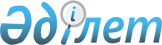 Вопросы Комитета по защите растений Министерства сельского хозяйства Республики Казахстан
					
			Утративший силу
			
			
		
					Постановление Правительства Республики Казахстан от 29 апреля 1999 года N 498 . Утратило силу - постановлением Правительства РК от 27 августа 1999 г. N 1266 ~P991266.
      Сноска. Утратило силу постановлением Правительства РК от 27.08.1999 № 1266.
      В соответствии с постановлением Правительства Республики Казахстан от 5 марта 1999 года N 206 P990206_ "Отдельные вопросы Министерства сельского хозяйства Республики Казахстан" Правительство Республики Казахстан постановляет: 
      1. Утвердить прилагаемые: 
      1) Положение о Комитете по защите растений Министерства сельского хозяйства Республики Казахстан; 
      2) структуру Комитета по защите растений Министерства сельского хозяйства Республики Казахстан. 
      2. Ликвидировать Республиканскую комиссию по испытанию и регистрации химических, биологических средств защиты, феромонов и регуляторов роста сельскохозяйственных растений и лесных насаждений при Министерстве сельского хозяйства Республики Казахстан (далее - Комиссия) с передачей ее функции, а также имущества, оставшегося после проведения процедур ликвидации, Комитету по защите растений Министерства сельского хозяйства Республики Казахстан. 
      3. Министерству сельского хозяйства Республики Казахстан в установленном законодательством порядке обеспечить проведение процедур ликвидации Комиссии. 
      4. Признать утратившими силу некоторые решения Правительства Республики Казахстан согласно прилагаемому перечню. 
      5. Настоящее постановление вступает в силу со дня подписания. 
      1. Комитет по защите растений Министерства сельского хозяйства Республики Казахстан (далее - Комитет) является ведомством, осуществляющим в пределах компетенции Министерства сельского хозяйства Республики Казахстан специальные исполнительные и контрольно-надзорные функции, а также межотраслевую координацию в сфере защиты растений. 
      Комитет имеет территориальные органы. 
      Сноска. В пункт 1 внесены изменения - постановлением Правительства РК от 2 августа 1999 г. N 1093 P991093_ . 
      2. Комитет осуществляет свою деятельность в соответствии с Конституцией и Законами Республики Казахстан, актами Президента, Правительства Республики Казахстан, иными нормативными правовыми актами, а также настоящим Положением. 
      3. Комитет является юридическим лицом в организационно-правовой форме государственного учреждения, имеет печать и штампы со своим наименованием на государственном языке, бланки установленного образца, а также в соответствии с законодательством счета в банке. 
      Комитет вступает в гражданско-правовые отношения от собственного имени. 
      Комитет имеет право выступать стороной гражданско-правовых отношений от имени государства, если он уполномочен на это в соответствии с законодательством. 
      4. Комитет по вопросам своей компетенции в установленном законодательством порядке издает приказы, которые имеют обязательную силу на всей территории Республики Казахстан. 
      5. Структура и лимит штатной численности Комитета утверждаются Правительством Республики Казахстан. 
      Сноска. Пункт 5 - в редакции постановления Правительства РК от 2 августа 1999 г. N 1093 P991093_ . 
      6. Юридический адрес Комитета: 
      473000, город Астана, проспект Абая, 49. 
      7. Настоящее Положение является учредительным документом Комитета. 
      8. Полное наименование Комитета - государственное учреждение 
      "Комитет по защите растений Министерства сельского хозяйства Республики 
      Казахстан".
      9. Финансирование деятельности Комитета осуществляется только из 
      республиканского бюджета.
      Комитету запрещается вступать в договорные отношения с субъектами 
      предпринимательства на предмет выполнения обязанностей, являющихся функциями 
      Комитета.
      Если Комитету законодательными актами предоставлено право 
      осуществлять приносящую доходы деятельность, то доходы, полученные 
      от такой деятельности, направляются в доход республиканского бюджета.
                      2. Основные задачи, функции и права Комитета
      10. Основными задачами Комитета являются:
      1) участие в разработке и реализации единой государственной 
      политики в области защиты растений;
      2) осуществление государственного управления в области защиты 
      растений;
      3) научное, нормативное правовое и методическое обеспечение в 
      области защиты растений;
      4) осуществление научно-технического сотрудничества и участие в развитии международных связей в области защиты растений. 
      11. Комитет в установленном законодательством порядке осуществляет следующие функции: 
      1) организует разработку и внедрение достижений науки, техники, методических рекомендаций, нормативных правовых актов, комплексных зональных систем защиты сельскохозяйственных культур от вредителей, болезней и сорняков; 
      2) осуществляет наблюдения за фитосанитарным состоянием сельскохозяйственных угодий, выявление и своевременное оповещение о появлении и развитии вредителей, сорняков, болезней сельскохозяйственных культур, обеспечение долгосрочными и краткосрочными прогнозами сельскохозяйственных организаций; 
      3) в соответствии со своей компетенцией определяет объемы защитных мероприятий и порядок использования средств защиты растений с учетом складывающейся фитосанитарной обстановки; 
      4) организует своевременное проведение мероприятий по борьбе с вредителями, болезнями сельскохозяйственных растений, а также сорняками в соответствии с требованиями по охране окружающей среды, рационального и безопасного применения пестицидов, широкого использования биологических, агротехнических и других методов; 
      5) осуществляет государственный контроль за качеством проведения организациями и другими землепользователями мероприятий по борьбе с вредителями, болезнями растений и сорняками, финансируемых за счет государственного бюджета; 
      6) организует проведение контрольных и арбитражных токсикологических анализов сельскохозяйственной продукции и объектов окружающей среды на содержание в них остаточных количеств пестицидов; 
      7) ведет государственный учет движения и разрабатывает годовую и перспективную потребность химических, биологических и других средств защиты растений, а также средств механизации для проведения химических обработок; 
      8) составляет перечень особо опасных вредителей и болезней сельскохозяйственных культур и представляет на утверждение в Правительство Республики Казахстан; 
      9) разрабатывает предложения о финансировании из республиканского бюджета мероприятий по борьбе с вредителями, болезнями сельскохозяйственных культур, распределении этих средств с учетом складывающейся фитосанитарной обстановки и участвует в контроле за их целевым использованием; 
      10) организует исследования по оценке биологической, хозяйственной и экономической эффективности пестицидов, других препаратов, токсикологических, гигиенических и экологических регламентов применения средств защиты растений безопасных для здоровья людей и окружающей среды; 
      11) определяет перспективный ассортимент пестицидов и других препаратов для регистрации и расширения сферы их применения, а также принимает решение о прекращении использования ранее зарегистрированных препаратов в случае выявления их отрицательного воздействия на здоровье людей и окружающую природную среду; 
      12) принимает по согласованию с заинтересованными государственными органами нормативные правовые акты, регламентирующие регистрационные испытания и регистрацию пестицидов; 
      13) осуществляет размножение полезных видов энтомофагов и микроорганизмов в специализированной сети биологических лабораторий и биофабрик и их применение; 
      14) осуществляет взаимодействие с центральными и местными исполнительными органами, иными заинтересованными организациями по вопросам защиты растений; 
      15) осуществляет пропаганду знаний по защите растений в средствах массовой информации; 
      16) участвует о согласовании Министерством сельского хозяйства лицензирования ввоза на территорию Республики Казахстан химических средств защиты растений; 
      17) осуществляет международное сотрудничество, участвует в разработке проектов международных договоров и конвенции по вопросам защиты растений и осуществляет контроль за их выполнением; 
      18) разрабатывает нормативные правовые акты, регламентирующие деятельность в области защиты растений; 
      19) осуществляет иные функции, возложенные на него законодательством. 
      12. Для реализации основных задач и осуществления своих функций Комитет имеет право в установленном законодательством порядке: 
      1) запрашивать и получать необходимую информацию, в том числе отчетные данные от государственных органов и иных организаций, их должностных лиц и граждан; 
      2) требовать от всех землепользователей необходимые материалы и сведения о фитосанитарном состоянии посевов и насаждений, семенного и посадочного материала о проводимых мероприятиях по борьбе с вредителями, болезнями растений и сорняками; 
      3) в пределах своей компетенции требовать от руководителей сельскохозяйственных организаций, а также от граждан устранения выявленных нарушений нормативных правовых актов; 
      4) разрабатывать и в пределах своей компетенции утверждать 
      нормативные правовые акты по вопросам защиты растений;
      5) привлекать организации, ученых и специалистов для разработки 
      программ, проектов в области защиты растений;
      6) создавать группы и комиссии по разработке нормативных актов 
      других документов, созывать и проводить конференции, совещания, 
      семинары по вопросам защиты растений;
      7) вносить предложения по совершенствованию структуры управления 
      и государственного контроля в области защиты растений;
      8) осуществлять иные права в соответствии с законодательством.
                             3. Имущество Комитета
      13. Комитет имеет на праве оперативного управления обособленное 
      имущество.
      14. Имущество, закрепленное за Комитетом, относится к республиканской 
      собственности.
      15. Комитет не вправе самостоятельно отчуждать или иным способом 
      распоряжаться закрепленным имуществом.
      Комитету может быть предоставлено право распоряжения имуществом в 
      случаям и пределах, установленных законодательством.
                         4. Организация деятельности Комитета
      16. Комитет возглавляет Председатель, назначаемый на должность и освобождаемый от должности Правительством Республики Казахстан по представлению Министра сельского хозяйства Республики Казахстан. 
      Председатель Комитета имеет заместителя, назначаемого на должность и освобождаемого от должности Министром сельского хозяйства Республики Казахстан, по представлению Председателя Комитета. 
      17. Председатель Комитета организует и руководит работой Комитета и несет персональную ответственность за выполнение возложенных на Комитет задач и осуществления им своих функций. 
      18. В этих целях Председатель Комитета: 
      1) определяет обязанности и полномочия своего заместителя и 
      руководителей структурных подразделений Комитета;
      2) в соответствии с законодательством назначает на должности и 
      освобождает от должностей работников Комитета;
      3) в установленном законодательством порядке налагает 
      дисциплинарные взыскания на сотрудников Комитета;                      
      4) утверждает штатное расписание Комитета, положения о его 
      структурных подразделениях и территориальных органах;
      5) подписывает приказы;
      6) представляет Комитет в государственных органах, иных организациях;
      7) готовит материалы на рассмотрение коллегии Министерства 
      сельского хозяйства по вопросам защиты растений;
      8) осуществляет иные полномочия в соответствии с законодательством.
      19. Для рассмотрения основных направлений и концепций развития 
      защиты растений при Комитете создается консультативно-совещательный 
      орган - научно-технический совет из числа ученых, 
      высококвалифицированных специалистов, а также представителей других 
      организаций.
      Персональный и количественный состав научно-технического совета 
      и положение о нем утверждаются Председателем Комитета. 
                     5. Реорганизация и ликвидация Комитета
      20. Реорганизация и ликвидация Комитета производятся в 
      соответствии с законодательством Республики Казахстан. 
      Руководство Отдел фитосанитарного надзора Отдел мониторинга и финансов Отдел организации регистрационных испытаний и государственной регистрации пестицидов 
      1. Постановление Совета Министров Казахской ССР от 16 ноября 1971 года № 642 "О структуре органов государственной службы защиты растений Министерства сельского хозяйства Казахской ССР". 
      2. Постановление Кабинета Министров Республики Казахстан от 20 июля 1992 года № 608 P920608_ "Об образовании Республиканской комиссии по испытанию и регистрации химических, биологических средств защиты, феромонов и регуляторов роста сельскохозяйственных растений и лесных насаждений в Республике Казахстан" (САПП Республики Казахстан, 1992 г., № 29, ст. 429). 
      3. Постановление Правительства Республики Казахстан от 9 января 1996 года № 37 P960037_ "О внесении изменений и дополнений в постановление Кабинета Министров Республики Казахстан от 20 июля 1992 г. № 608" (САПП Республики Казахстан, 1996 г., № 2, ст. 12). 
      4. Постановление Правительства Республики Казахстан от 8 апреля 1996 года № 399 P960399_ "Об утверждении Положения о Республиканской комиссии по испытанию и регистрации химических, биологических средств защиты, феромонов и регуляторов роста сельскохозяйственных растений и лесных насаждений при Министерстве сельского хозяйства Республики Казахстан" (САПП Республики Казахстан, 1996 г., № 15, ст. 122). 
      5. Пункты 2, 9 изменений и дополнений, которые вносятся в некоторые решения Правительства Республики Казахстан, утвержденных постановлением Правительства Республики Казахстан, от 9 июля 1998 года № 651 P980651_ "О реализации Указа Президента Республики Казахстан от 27 апреля 1998 г. № 3928" (САПП Республики Казахстан, 1998 г., № 22, ст. 190). 
					© 2012. РГП на ПХВ «Институт законодательства и правовой информации Республики Казахстан» Министерства юстиции Республики Казахстан
				Утверждено постановлением Правительства
Республики Казахстан
от 29 апреля 1999 года № 498                                Положение                о Комитете по защите растений Министерства                 сельского хозяйства Республики Казахстан                           1. Общие положения Утверждена постановлением Правительства
Республики Казахстан
от 29 апреля 1999 года № 498                                Структура             Комитета по защите растений Министерства сельского                     хозяйства Республики Казахстан Приложение к постановлению Правительства
Республики Казахстан
от 29 апреля 1999 года № 198                                 Перечень                     утративших силу некоторых решений                     Правительства Республики Казахстан 